Перечень образовательных онлайн-платформ, используемых для  электронного обученияДля педагогов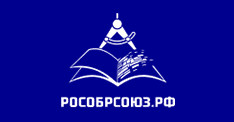 http://study-home.online/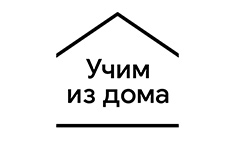 https://teachfromhome.google/intl/ru/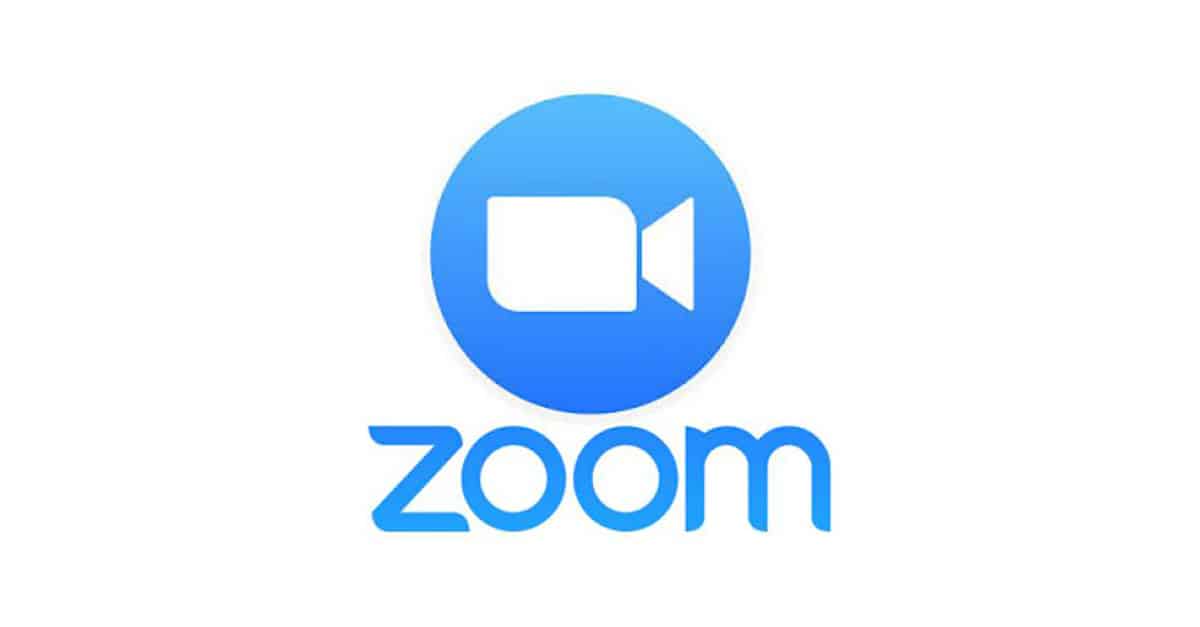 https://zoom.us/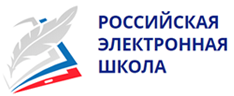 https://resh.edu.ru/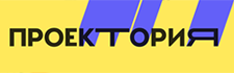 https://proektoria.online/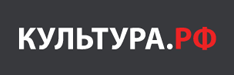 https://www.culture.ru/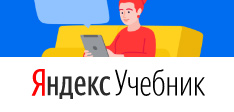 https://education.yandex.ru/home/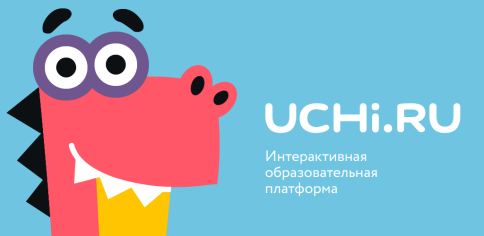 https://uchi.ru/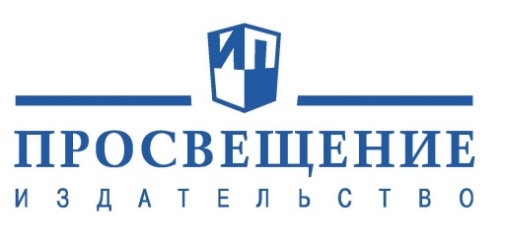 https://media.prosv.ru/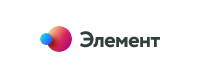 https://elducation.ru/